«Академия Лета»МБОУ «СОШ №58»Летний лагерь дневного пребывания 18.06.202113 день смены Игры на воздухе могут быть разными!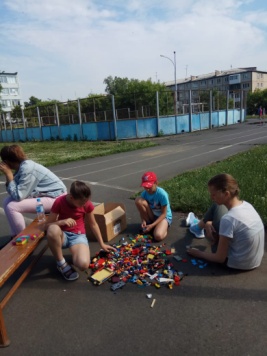 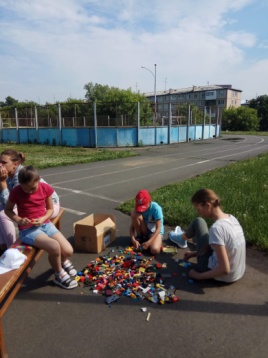 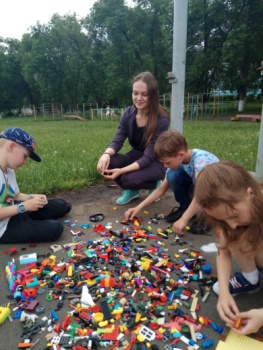 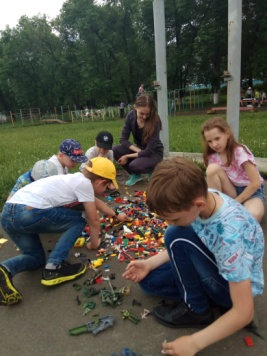 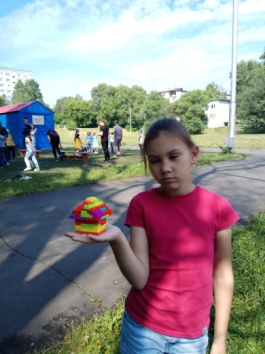 Активными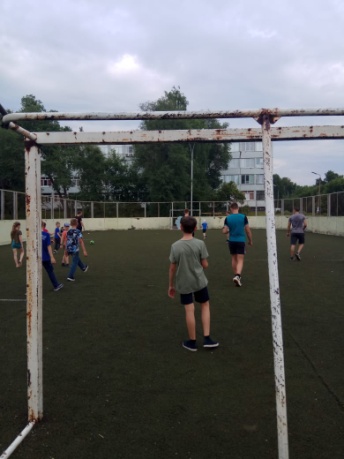 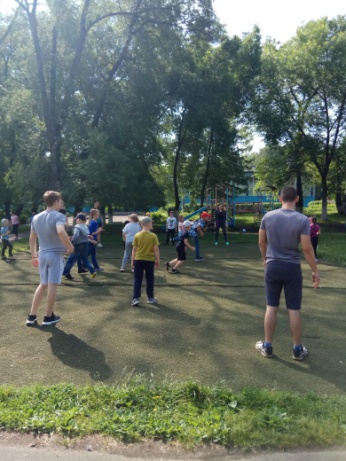 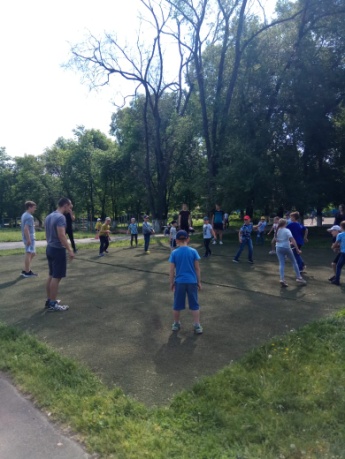 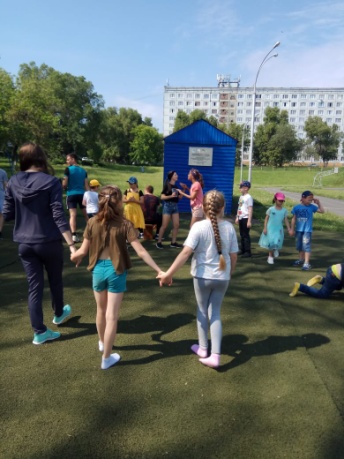 И даже настольными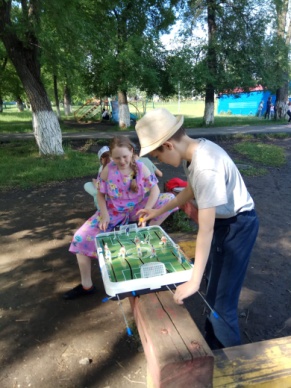 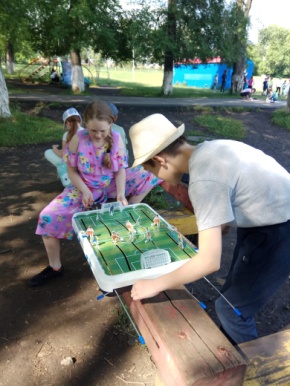 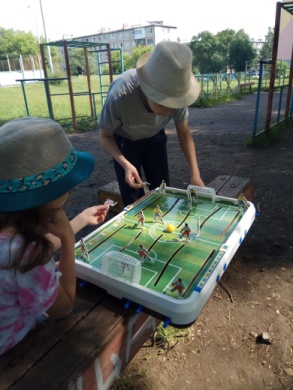 Одно из любимых занятий ребят – это рисунки мелом!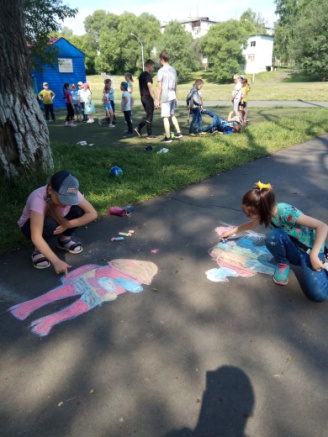 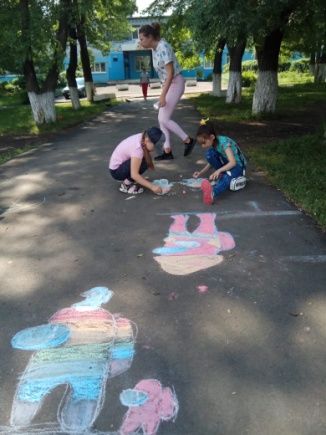 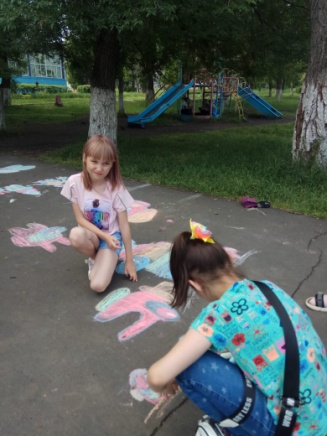 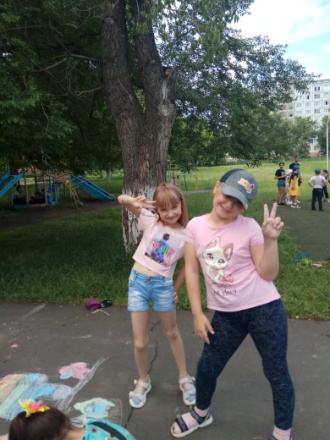  Каждый нашел занятие по душе! 